О создании координационногосовета по делам инвалидов при администрации  города КанскаВ соответствии со статьей 16.1 Федерального закона от 06.10.2003 № 131-ФЗ «Об общих принципах организации местного самоуправления в Российской Федерации», руководствуясь статьями 30, 35 Устава города Канска, ПОСТАНОВЛЯЮ:1.Создать координационный совет по делам инвалидов при администрации города Канска согласно приложению № 1.2.Утвердить Положение о координационном совете по делам инвалидов при администрации города Канска согласно приложению № 2.3. Ведущему специалисту Отдела культуры администрации г. Канска НазаровойА.В. опубликовать данное постановление в газете «Официальный Канск» и разместить на официальном сайте  администрации города Канска в сети Интернет.4. Контроль за исполнением настоящего постановления возложить на   заместителя главы города  по социальной политике Н.И. Князеву.5. Постановление вступает в силу со дня официального опубликования.Глава города Канска     Н.Н. КачанПриложение    № 1                                                                 к   постановлению                                                 администрации города Канска                                                № 1089 от  28.10.2016 г.    Состав координационного совета по делам инвалидов при администрации города КанскаПриложение    № 2                                                                 к   постановлению                                                 администрации города Канска                                                № 1089  от  28.10.2016 г.    Положение о координационном совете по делам инвалидов при администрации города КанскаОбщие положенияКоординационный совет по делам инвалидов является коллегиальным совещательным органом при  администрации города Канска (далее - Совет), способствующим согласованному взаимодействию органов местного самоуправления города Канска, общественных объединений, других организаций и подготовке предложений при рассмотрении вопросов обеспечения социальной защиты и социальной поддержки инвалидов города Канска.Совет в своей деятельности руководствуется Конституцией Российской Федерации, федеральным и краевым законодательством, нормативными правовыми актами города Канска, настоящим Положением.Решения Совета по вопросам, связанным с жизнедеятельностью инвалидов, носят рекомендательный характер для органов местного самоуправления, учреждений, предприятий и организаций города Канска.Положение о Совете и его персональный состав утверждаются постановлением администрации города Канска.Задачи и функции СоветаСодействие деятельности администрации города Канска в области реализации переданных государственных полномочий в отношении инвалидов на территории муниципального образования.Обсуждение по предложениям Правительства Красноярского края, администрации города Канска, общественных объединений вопросов социальной защиты и социальной поддержки инвалидов.Рассмотрение проблем жизнедеятельности инвалидов и внесение предложений по их решениюадминистрации города Канска по вопросам, находящимся в компетенции органов местного самоуправления.Подготовка предложений по формированию доступной среды жизнедеятельности для инвалидов, в том числе по организации паспортизации объектов социальной инфраструктуры и обеспечения беспрепятственного доступа к объектам и услугам в приоритетных сферах жизнедеятельности инвалидов. Права СоветаЗапрашивать и получать в установленном порядке необходимые для его деятельности документы, материалы, статистическую информацию от органов местного самоуправления, общественных объединений и других организаций.Приглашать на свои заседания должностных лиц органов местного самоуправления, представителей общественных объединений и других организаций.Направлять своих представителей для участия в совещаниях, конференциях и семинарах по вопросам обеспечения социальной защиты и социальной поддержки инвалидов, проводимых органами местного самоуправления, общественными объединениями и другими организациями. Организация деятельности СоветаЗаседания Совета правомочны,  если на заседании присутствует более половины от числа его членов. Решения Совета принимаются открытым голосованием, простым большинством голосов, а при равенстве голосов решающим считается голос председателя Совета.Руководство работой Совета осуществляет председатель, в период его отсутствия заместитель. Заседания Совета проводятся не реже одного раза в шесть месяцев, в случае необходимости могут проводиться внеочередные заседания.Подготовку и организацию заседаний Совета осуществляет секретарь.Решения, принимаемые Советом, отражаются в протоколе заседания Совета, который подписывается председателем (или его заместителем) и секретарем.Заседания Совета являются открытыми.Решения Совета направляются Главе города Канска.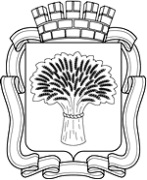 Российская ФедерацияАдминистрация города Канска
Красноярского краяПОСТАНОВЛЕНИЕРоссийская ФедерацияАдминистрация города Канска
Красноярского краяПОСТАНОВЛЕНИЕРоссийская ФедерацияАдминистрация города Канска
Красноярского краяПОСТАНОВЛЕНИЕРоссийская ФедерацияАдминистрация города Канска
Красноярского краяПОСТАНОВЛЕНИЕ28.10.2016 г.№1089Князева Наталья  Ивановназаместительглавы города по социальной политике, председатель СоветаПоляков Владимир Эдуардовичначальник управления социальной защиты населения администрации города Канска, заместитель председателя СоветаШвед Татьяна Николаевнаначальник отдела по работе с инвалидами, военнослужащими и лицами, пострадавшими от радиации управления социальной защиты населения администрации города Канска, секретарь СоветаЧлены СоветаВысочинаИда Рудольфовнапредседатель Канского местного отделения Всероссийскогообществаглухих (по согласованию)Князев Игорь Николаевичпредседатель Канского местного отделения Всероссийского общества слепых (по согласованию)Костюков Владимир Николаевичначальник Управления Пенсионного фонда Российской Федерации (государственное учреждение) в городе Канске и Канском районе (по согласованию)Панов Андрей Петровичначальник МКУ «Управление образования администрации города Канска»Демидова Ольга Ивановназаместитель главного врача КГБУЗ «Канская межрайонная больница» (по согласованию)Ломова  Юлия Анатольевнаи.о. начальника  Отдела культуры администрации г. КанскаБереснева Ольга Владимировнаначальник Отдела физической культуры, спорта, туризма и молодежной политики администрации г. Канскадепутат Канского городского совета депутатов (по согласованию)